  Friday/Saturday       6/1-2       q-California State Championship (NST)       TBA            BuchananSCHEDULES ARE SUBJECT TO CHANGE - PLEASE CHECK THE CHS WEBSITE WEEKLY CALENDAR THE DAY OF THE GAME TO CONFIRM GAME INFORMATION. TOURNAMENT INFORMATION IS POSTED THE WEEK OF THE TOURNAMENT (IF IT HAS BEEN RECEIVED.)                               CHS WEBSITE – www.chs.cusd.com/athletics.htmRTP – (Release to parents) indicates that at the conclusion of the team meeting, after the team camp area is cleaned up, athletes may be released to parents only if a parent is present to sign their child out. Other students take school bus/van back to CHS.EAC – (Excuse after cleanup) indicates that athletes will be excused to leave after the meet is completely over and the entire CHS Track and Field facility has been cleaned up. NST – (No School transportation) indicates that no school transportation will be provided to or from the meet. Athletes will be allowed to leave after the post-meet team meeting, and the team area has been cleaned up. + - all CHS athletes compete.d – distance athletes only.q - qualifying athletes onlyQ - difficult to qualify (but we can do it!)T - only top 3 CHS athletes in each event.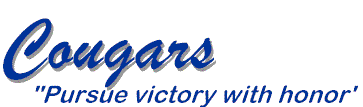 TRACK & FIELD 2018DayDateOpponentTime PlaceSaturday2/17Parent Day (EAC)9:30 am HighFriday2/23d-Buchanan Distance Classic   (RTP)2:00 pmBuchananSaturday2/24+Bobbie Bass Sprint Carnival    (EAC)11:00 amClovis HighWednesday2/28+Clovis East @ Clovis (EAC)3:00 pmClovis HighWednesday3/7+Clovis North @ Clovis (EAC)3:00 pmClovis HighSaturday3/10(q)Mt. W. Pioneer Invitational   (RTP)9:30 amGolden West HSFriday3/16q-Gateway to Track and Field  (RTP)2:30 pmBuchananWednesday3/21+Clovis @ Central (RTP)3:00 pmKoligian StadiumSaturday3/24q-Central Valley Classic (NST)10:00 amClovis NorthSaturday3/24d-Azusa Meet of Champions (RTP)7:00 amAzusa Pacific U.Saturday3/31Q – Stanford InvitationalTBAStanford U.Wednesday4/4+Clovis @ Clovis West (RTP)3:00 pmClovis WestFriday4/6q- Tiger Invitational (RTP)4:00 pmSo Pasadena HSFriday/Saturday4/6-7Q-Arcadia Invitational (RTP)TBAArcadia HSFriday4/13q-Frosh/Soph West Coast Relays (RTP)3:00 pmClovis EastSaturday4/14q-West Coast relays (NST)10:00 amBuchananWednesday4/18+Buchanan @ Clovis (EAC)3:00 pmClovis HighFriday4/20q-Sanger Metric (RTP)4:00 pmSangerThursday4/26q-Frosh/Soph County Champ (RTP)2:30?SangerFriday4/27q-Battle of Central Cal (RTP)5:00 pmBuchananThursday5/3T-TRAC Championship   (EAC)4:00 pmClovis HighWednesday5/9q-North Area Championship (RTP)2:30 pmClovis EastSaturday5/19q-Valley Championship   (NST)4:00 pmBuchananWednesday5/23+Team Sports Awards 6:30 pmCHS Cafeteria